ANNOUNCING NEW AUDIOBOOK: SEA TRIALS: AROUND THE WORLD WITH DUCT TAPE AND BAILING WIREBy Wendy Hinman FOR IMMEDIATE RELEASE:Wendy Hinman is an adventurer, speaker, and the award-winning author of two riveting high-seas adventure books, Tightwads on the Loose and Sea Trials. In addition to paperback and ebook formats, we celebrate the release of Sea Trials: Around the World with Duct Tape and Bailing Wire as an audiobook featuring award-winning narrator Eric G. Dove September 2022, Salsa Press Publishing. Don’t miss this Kirkus and Foreword Reviews Best Book.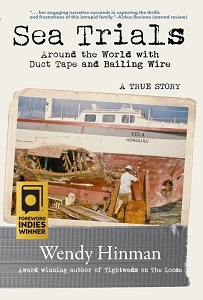 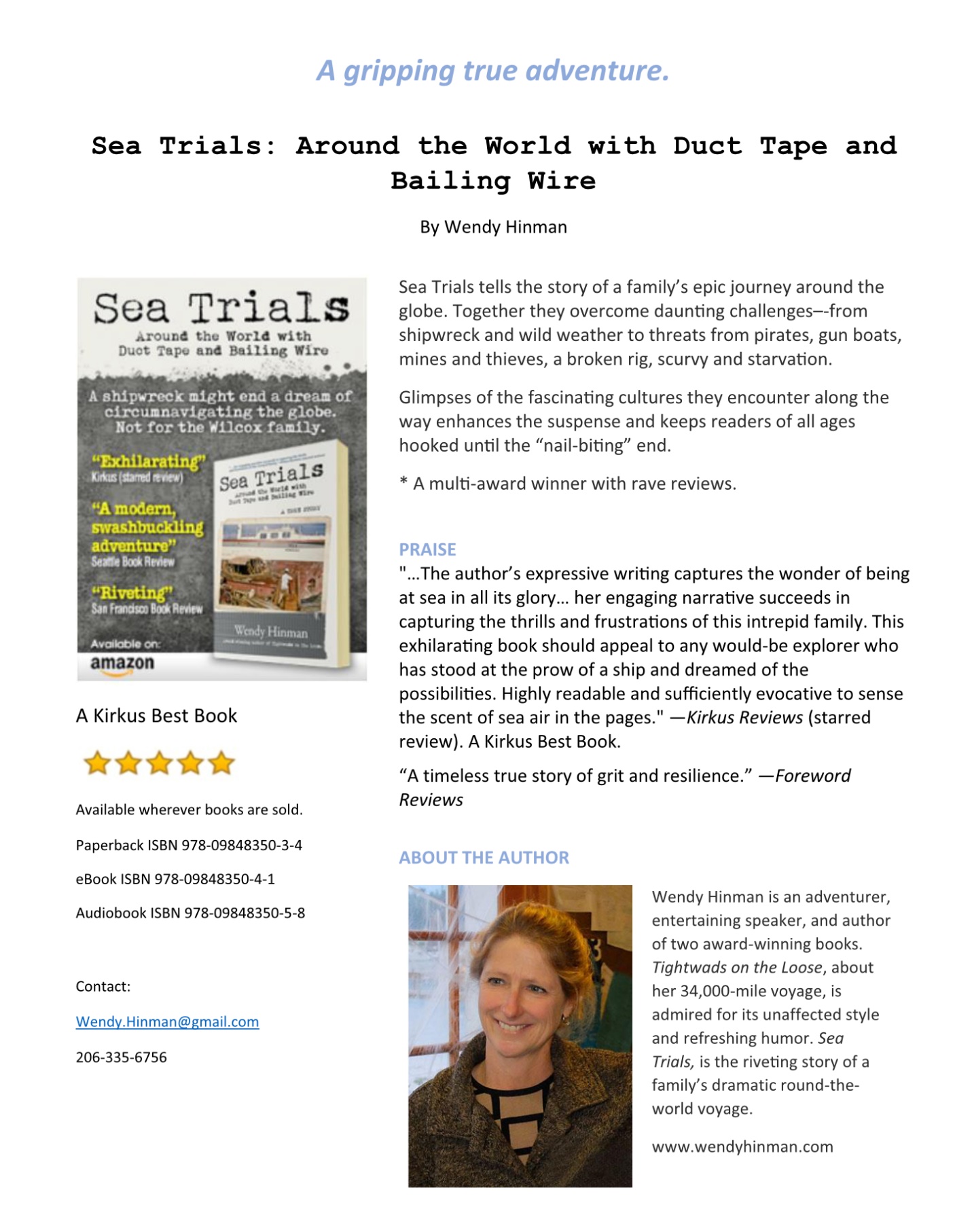 Sea Trials: Around the World with Duct Tape and Bailing Wire has been awarded Kirkus Best Book of 2017 by Kirkus Reviews, the elite reviewing agency. Fewer than 2% of all books earn a starred review.  Even fewer are selected Best Book of the Month and, fewer still, Best Book of the Year. Wendy Hinman’s second book, Sea Trials can claim all three. It has also been named a Foreward Reviews best book of the year and a Readers Favorite. It has earned glowing reviews from Cruising World Magazine, Sailing Magazine, Wooden Boat Magazine, Good Old Boat and others, and been featured in various gift guides. An excerpt from it was featured in Sail Magazine. With rave reviews from nearly every national sailing publication plus best-selling authors and readers, it’s clear that this book has popular appeal. The buzz about this talented new author continues to build as she follows up her laugh-out-loud award winning Tightwads on the Loose with another compelling true story of adventure and the stubbornness of dreams. Her first title, Tightwads on the Loose, is a popular travel adventure book about the 7-year, 34,000-mile voyage she took with her husband aboard a small, sometimes violently rocking sailboat where she alternated between feats worthy of Wonder Woman and Suzy Homemaker. It's full of humor and armchair thrills. Tightwads on the Loose was selected for the literature program for Western Washington University, won the Journey Award for best true life adventure story, and was selected Readers Favorite. It’s available in print and eBook and audiobook formats. Enjoy Sea Trials: Around the World with Duct Tape and Bailing Wire in Audiobook, narrated by award-winning narrator Eric G. Dove*. The entire family can listen to this epic tale together.More About Sea Trials: 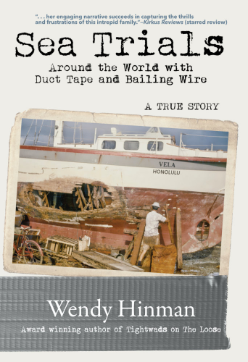 Sea Trials: Around the World with Duct Tape and Bailing Wireby Wendy Hinman, award-winning author of Tightwads on the Loose(Genre: Travel, Biography, True-life adventure, family drama, sailing)A SHIPWRECK MIGHT ENDA DREAM OF CIRCUMNAVIGATING THE GLOBE. NOT FOR THE WILCOX FAMILY.In 1973, the Wilcox family sets off to sail around the world aboard the 40-foot sailboat, Vela. Thirteen months later, they are shipwrecked on a coral reef, with surf tearing a huge hole in the side of their boat.After years invested in saving money, preparing the boat, and learning to navigate by the stars, parents Chuck and Dawn refuse to give up. Fourteen-year-old Garth is determined to continue, while eleven-year-old Linda never wanted to go in the first place. Can they overcome the emotional, physical and financial challenges to transform from castaways into circumnavigators?To triumph, these pioneers must rebuild their boat on a remote Pacific island. Damage sustained on the reef and a lack of resources haunt them the rest of the way around the world as they face daunting obstacles, including wild weather, pirates, gun boats, mines and thieves plus pesky bureaucrats and cockroaches as stubborn as this family. Without a working engine and no way to communicate with the outside world, they struggle to reach home before their broken rig comes crashing down and they run out of food on a trial that tests them to their limits. **Sea Trials: Around the World with Duct Tape and Bailing Wireby Wendy HinmanISBN 978-09848350-3-4Paperback edition 434 Pages, including photographs and a glossary Published 2017, Salsa Press, Paperback $19.99, eBook $5.99, audiobook $24.99This riveting story will appeal to readers of all ages: adults, young adults and even kids.For wholesale pricing, visit Ingram or please contact info@wendyhinman.com. To order your copy of Sea Trials: Around the World with Duct Tape and Bailing Wire, please visit: www.amazon.com, your independent book seller, http://wendyhinman.com. To peruse a digital ARC (advanced review copy), please visit NetGalley: http://netgal.ly/a6Myce or contact us to secure a galley.Early reviews for Sea Trials:"…The author’s expressive writing captures the wonder of being at sea in all its glory… her engaging narrative succeeds in capturing the thrills and frustrations of this intrepid family. Taking in remarkably far-flung destinations such as Christmas Island and the New Hebrides, this exhilarating book should appeal to any would-be explorer who has stood at the prow of a ship and dreamed of the possibilities. Highly readable and sufficiently evocative to sense the scent of sea air in the pages." —Kirkus Reviews (starred review). Selected a Kirkus Book of the Month (April 2017). Named A Kirkus Best Book.Named a Foreword Reviews Best Book. “A shipwreck might end a dream of circumnavigating the globe. Not for the Wilcox family. To triumph, they must rebuild their boat on a remote Pacific island. Damage sustained on the reef and a lack of resources haunt them the rest of the way around the world as they face wild weather, pirates, gun boats, mines and thieves, scurvy and starvation in a trial that tests them to their limits. A timeless true story of grit and resilience.”Named a Finalist for the 2018 International Book Awards for Narrative Non-fiction."Five stars! Wow! What a story this is. Sea Trials: Around the World with Duct Tape and Bailing Wire by Wendy Hinman is an incredible tale of bravery, determination, and a strong will to win against all the odds and it is one of the best true-life stories I have read in a long while. The writing is amazing, it grips you from the start and is so descriptive that you truly feel as though you are battling each wave, fighting each fight and traveling every hard mile with the family. You can feel every emotion and I guarantee your teeth will be gritted and your fists clenched at several points during the story as you follow it. The story is fast and brilliantly written and I guarantee any reader will be hooked to the very end." —Readers Favorites Book Review Winner Readers Favorite Book Award."A modern, swashbuckling adventure, Sea Trials: Around the World with Duct Tape and Bailing Wire will quickly transport readers through a fascinating, light read out to sea aboard the Vela." —Seattle Book Review "What a tale! The Wilcox family’s epic ‘round-tripper had me turning pages at flank speed. Wendy Hinman crafts a true-life adventure story as outlandish and memorable as The Swiss Family Robinson, with shipwreck, reefs, dengue fever, gun-toting soldiers, and teenagers who won’t do their homework." —Bruce Barcott, author of Last Flight of the Scarlet Macaw, The Measure of a Mountain, and Weed the People and a contributor to Outside Magazine"A gripping tale of a family's harrowing journey to sail around the world against seemingly insurmountable and deadly odds." —Robert Dugoni, the #1 Amazon and #1 Wall Street Journal bestselling author of the Tracy Crosswhite series“Sea Trials is a skillfully told story of perseverance, ingenuity, and grit. Wendy Hinman is back with another gripping sea saga, one that’s vivid enough to make you feel you’re aboard the 40-foot Vela…or shipwrecked on a reef in Fiji. Hinman’s pacing keeps the story humming along and her eye for detail helps us savor the voyage. Brief, well-placed excerpts from the family’s letters read like gems in a treasure hunt." —Janna Cawrse Esarey, author of The Motion of the Ocean"This true story of the Wilcox family is completely riveting and simultaneously insanely frustrating – which means it's a great book! Hinman's attention to little details like family squabbles and disagreements or stop-gap repairs make the whole trip vivid and real and their concerns intense… you are intensely caught up in the family's decisions and dilemmas while they are facing them and can sympathize with their recurrent optimism and desire to achieve their goal. Sea Trials immerses you in the Wilcox's world as you share their great adventure, for good and ill. It is an adventure that, for readers, is well worth the trip." —San Francisco Book Review"Hinman’s award-winning books, Tightwads on the Loose and Sea Trials, document both adventures with honesty, humor, and spirit. Both books are a blast to read." —Seattle Review of Books "Sea Trials is a captivating narrative, full of suspense and colorful descriptions of the sailing environment. Readers of all ages will enjoy this story and the skill with which it is told." —Sailing Magazine"Riveting. It is impossible to put down until the nail-biting end." —Cruising World Magazine"In Sea Trials, fans of Tightwads will find the same conversational style, recounting another mix of mishaps, humor, and foreign-port intrigue. Even armchair sailors will feel their hearts race with the Wilcox family in the cockpit of their 40’ Maine pinky, VELA. Hinman delivers another book to let you sail away." —Wooden Boat Magazine"The voyage was extraordinary. Hinman brings the same meticulous research and attention to detail to “Sea Trials,” engagingly drawing readers into the daily trials and family dynamics that shaped the Wilcoxes’ taxing journey" —Three Sheets Northwest"Hinman’s storytelling does well to connect her reader to the family’s journey – the ups and downs of sailing on a big ocean (of which there are plenty). The Wilcox’s story is both fulfilling and heartbreaking. One cannot help but become emotionally enthralled by this endeavoring group as they take their knocks and reap the rewards from a life hard-earned in an unforgiving environment." —Good Old Boat Magazine"It is exciting and interesting to see the family grow into their sea legs and learn how to live at sea. It is fascinating to be transported back to a time not that long ago when GPS wasn’t even a dream, and digital communication would have solved most of the issues the family faced. Hinman’s book is definitely worthy of a space on your bookshelf for a time when you can enjoy the immersion into the Wilcox family’s adventure-filled trip around the world. —Northwest Yachting MagazineNOTE: Of particular interest to the media:The Wilcoxes returned home to San Francisco to media fanfare in July 1978 after a five-year trial, during which they were shipwrecked, rebuilt the boat, and faced daunting obstacles, from wild weather to threats from pirates, gun boats, mines and thieves, a broken rig, scurvy and starvation. This story generated big press coverage at the time of the shipwreck (Sept 1974) and again upon the family’s return after completing their voyage around the world (in July 1978). The story went out over the AP and UPI news wire services and was picked up in various publications around the world, including the San Francisco Chronicle, Los Angeles Times, New York Times, and newspapers in Toronto and Geneva, among many others, and a television interview with Maury Povich.About the Author:Wendy Hinman is an adventurer, speaker, and the award-winning author of two books: Tightwads on the Loose and Sea Trials: Around the World with Duct Tape and Bailing Wire. Tightwads on the Loose tells the story of her 34,000-mile voyage aboard a 31-foot sailboat with her husband. It has been called a “cult classic,” admired for its unaffected style and refreshing humor, and named a Readers Favorite. Sea Trials details the harrowing round-the-world voyage of a family who must overcome a shipwreck, gun boats, mines, thieves, scurvy and hunger to achieve their dream. It’s a timeless story of grit and resilience. Sea Trials was named a Kirkus best book as well as a Foreword Review best book. As the Kirkus starred review describes, “her engaging narrative succeeds in capturing the thrills and frustrations of this intrepid family. Taking in remarkably far-flung destinations such as Christmas Island and the New Hebrides, this exhilarating book should appeal to any would-be explorer. Highly readable and sufficiently evocative to sense the scent of sea air in the pages.” Read the full Kirkus review here: (https://www.kirkusreviews.com/book-reviews/wendy-hinman/sea-trials1/)Hinman is a sought-after speaker who gives entertaining presentations throughout the country at libraries, community centers, and private clubs (as well as online). She writes articles for a variety of publications and reviews books for Foreword Reviews Magazine.  She is currently at work on a historical novel. For more information, please visit: www.wendyhinman.com.About the Narrator:*Eric Dove is an award-winning narrator whose career spans over 12 years and 450 titles encompassing numerous genres including thrillers, military fiction, romance, sci-fi, classics, westerns, fantasy, non-fiction, and more. He consistently works with the best publishers in the business, voicing the works of a vast array of authors; Stephen Hunter to Herman Melville, J.R. Ward to Mark Twain. He is known for his varied and believable characterizations and is adept at virtually any U.S. or international dialect, enabling him to fully distinguish each character, breathing the life into them that the author intended without crossing the hard-to-define line that can turn characters into caricatures. Eric’s performances become an immersive experience, transporting the listener into the author’s world and ushering the author’s characters into the world of the listener. Among many industry accolades, he was an Audie Award Nominee in 2017 in the crowded “Thriller/Suspense” category and is a multiple Audiofile Earphones Award Winner.  An established singer/songwriter, fiction author, and avid cruising sailor, he enjoys adventuring around the world with wife, Loren and son, Rivers Danger aboard their sloop, Cecilia. Years of sailing on big boats led Eric to the realization that a sailboat stateroom is an ideal acoustic environment for voice recording. Now, he completes numerous projects in his on-board studio while also co-producing, with Loren, their family travel YouTube series, “SailAway”.Listen to a clip:Enjoy a sample clip if the day the Wilcox family set off on their epic voyage. They had no idea only 13 months later they’d be shipwrecked on a remote island in the South Pacific. Listen here: http://wendyhinman.com/wp-content/uploads/2022/05/9780984835058SeaTrialsAudiobookExcerpt_DepartureDay2.mp3Shipwreck! Listen to what happened when Vela struck a reef off the coast of Fiji thirteen months later: 9780984835058SeaTrialsAudiobookExcerpt_Shipwreck Please contact us for a full review copy or visit NetGalley and download it now for review.More details about Wendy Hinman’s other book: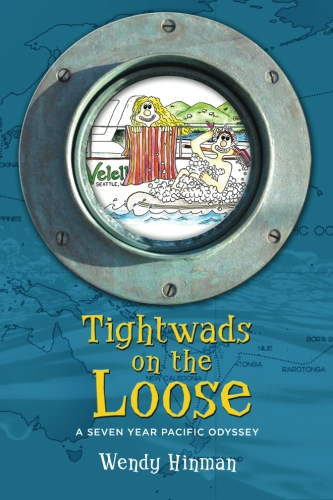 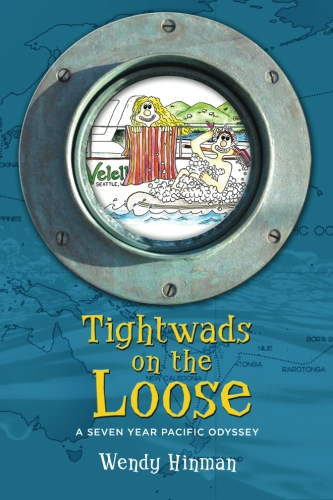 Tightwads on the Loose: A Seven Year Pacific Odyssey features the exciting story of two vagabonds who explore far flung islands and civilizations for seven years aboard a 31-foot wooden boat and learn that a sense of humor is more important than what most might consider “necessities.”Tightwads on the Loose tells the story of Wendy and Garth, lured to sea by the promise of adventure. They buy a 31-foot boat that fits their budget better than it fits Garth’s large frame and set sail for an open-ended voyage, never imagining they’d be gone seven years, or cover 34,000 miles at the pace of a fast walk. They live without most “necessities” and learn that teamwork and a sense of humor matter most as they face endless “character-building opportunities.”Tightwads on the Loose offers a fun read to the armchair adventurer — or anyone afflicted with wanderlust.Tightwads on the Loose: A Seven Year Pacific Odyssey
by Wendy Hinman
ISBN 978-0984835003
$19.95 Paperback edition 386 Pages
The book features photos, a book club reader’s guide and an interview with the author. Available in print, eBook and audio. Listen to an audio sample of the couple’s initial foray offshore at the start of their 7-year pacific odyssey. (Narrated by Robin Karno)Here’s another audio clip of a close encounter with a ship off the coast of Mexico. (Narrated by Robin Karno)  (Mexico_Ship_Encounter_scaryclose_clip)Earle reviews of Audiobook version of Tightwads on the Loose:“Tightwads on the Loose is extremely amusing, written brilliantly with a sense of humor and from the author’s heart, with inspired chapter names that will give a hint of things to come. After the necessary introductions are made, the listener is pulled into an adventure that will take him to exotic locations, vividly described with color and insight. I can’t think of a better actor than who could have brought this story and characters to life. She reads with eagerness, passion and comedic talent, infusing every moment with emotions and a sense of urgency. She is perfect for Tightwads on the Loose as she is blessed to be able to reach a large range of voices and accents. This way, the listener is completely immersed into this thrilling adventure.” Audiobook BlogAverage rating of 4 stars from over 34 reviewers on Netgalley, including:“Wendy Hinman has written a fascinating book, beautifully narrated by Robin Karno, about her seven year voyage with her husband Garth, in a 31 foot second hand boat. They set sail from the USA and ended up doing a roundish trip of over 31,000 miles!” Mary P.“A wonderful entertaining listen. I have walked my dog for miles listening to the adventures of Wendy and Garth at sea. A great narrater telling a fantastic reminiscence of their journey around the word in a small boat. Great fun.” Sarah M. “What a delightful story. I loved every second of it. The narrator was wonderful. She made the book come alive so much so that I went and purchased the e-book of this story just so I could relive the adventure again.” Alison S.General accolades for Tightwads on the Loose:Winner of the Journey award for best true-life adventure story. Selected a Readers Favorite and a top travel book for women. Selected for study in the literature program at Western Washington University.“A light-hearted tone and unaffected style make this an entertaining tale.” San Francisco Book Review“A whale of a tale! Hinman adeptly takes readers on a vividly detailed journey. Enjoy Tightwads On the Loose. You’ll thank me.” Marianas Variety, Micronesia’s largest Newspaper“Tightwads on the Loose is the charming true story of a couple whose big dream is to circumnavigate the Pacific Ocean was not deflated by a small budget. Hinman’s self-effacing style and eye for the hilarious make the seven-year, 34,000-mile tale a pleasure to read.” Sailing Magazine“Dreams of freedom and adventure: For most people, they remain just that — dreams. For certain others, like Wendy Hinman and Garth Wilcox, such dreams are the stuff life is. In 2000 the couple set sail from Puget Sound for a Pacific Odyssey in their 31-foot cutter, Velella. Seven years later, the couple returned home. Along the way, they logged some 34,000 nautical miles, touched 19 countries, endured typhoons, experienced close calls with freighters, potential pirates and phantom night vessels, swam in snake and crocodile infested waters and made do without refrigeration and Internet. A compelling read, “Tightwads on the Loose: a Seven Year Pacific Odyssey” flows as an adventure narrative with a “you are there” flavor. Ms. Hinman had done plenty of professional writing before the voyage: She’s as competent with the written word as she is at sea. And she clearly has a sense of humor — a necessary, conjugal survival tool within the confines of a 31-foot boat small enough to prevent her husband from standing straight up.” Mike Dillon, Magnolia News“Lively, thoughtful and entertaining, “Tightwads on the Loose” offers a realistic glimpse into the ups and downs of living the cruising dream. Armchair sailors can enjoy the ride, while aspiring voyagers will appreciate Hinman’s honesty. She aptly demonstrates that like most worthwhile pursuits, long-distance voyaging is far from easy, and that’s a large part of what makes it so satisfying.” Three Sheets Northwest Online Boating News “Alternately hilarious, exciting and thought provoking, Tightwads on the Loose tells what happens when two people with very disparate personalities set out in a too small boat with a too small budget. Tightwads on the Loose will take you on a glorious romp around the Pacific.” Elsie Hulsizer, author of Glaciers, Bears and Totems: Sailing in Search of the Real Southeast Alaska and Voyages to Windward: Sailing Adventures on Vancouver Island’s West Coast“In this e-age of shoddy, sloppy sea yarns, it is nice to discover a wordsmith who cares how the words fall upon the page. Wendy Hinman does. She crafts each sentence with care. She is a pleasure to read. I enjoyed this book right from the title. Funny, too!” Cap’n Fatty Goodlander, author of numerous books about wandering under sail, a featured columnist in All At Sea and an Editor-at-Large of Cruising World magazine.“Enjoy a wild ride with Wendy Hinman’s Tightwads on the Loose: A Seven Year Pacific Odyssey. The pragmatist and the dreamer (at one point Wendy likens herself to Tinker Bell) make entertaining travel companions, and the places they visit capture the imagination.” - Janna Cawrse Esarey, author of The Motion of the Ocean: 1 Small Boat, 2 Average Lovers, and a Woman’s Search for the Meaning of WifeMore than 160 positive reviews on Amazon and a consistently strong seller.Find out what readers are saying on Amazon.com and at http://wendyhinman.com/tightwads-on-the-loose/what-some-readers-are-saying-about-tightwads-on-the-loose/.More About the Author:Wendy Hinman is an adventurer, speaker and the award-winning author of two books, Tightwads on the Loose and Sea Trials. Tightwads on the Loose is a popular travel adventure book about the 7-year, 34,000-mile voyage she took with her husband aboard a small, sometimes violently rocking sailboat during which she alternated between feats worthy of Wonder Woman and Suzy Homemaker. It's full of humor and armchair thrills. Tightwads on the Loose was selected for study under the literature program for Western Washington University and won the Journey Award and Readers Favorites Award for best true life adventure story. Sea Trials: Around the World with Duct Tape and Bailing Wire details the harrowing round-the-world voyage of her husband’s family who must overcome a shipwreck, gun boats, mines, thieves, pirates, scurvy and starvation to achieve their dream. Sea Trials has earned a coveted Kirkus starred review and has been called "a modern swashbuckling tale," and "completely riveting" among many favorable reviews in national magazines. In addition, it won prestigious recognition as a Kirkus Best Book of the Year, a Foreword Reviews Best Book and a Readers Favorite and was named a finalist in the International Book Awards. A sought-after speaker with international recognition, Hinman’s talks are filled with humor and inspiration as well as wise tips and examples. She’s shared entertaining tales at conferences, libraries, bookstores, private clubs, and in media interviews. She is at work writing more books and articles. For more information, visit her website. (http://wendyhinman.com). To listen/view some of her interviews, visit her media page. (http://wendyhinman.com/media-buzz/) Contact information:Wendy Hinman, AuthorWebsite http://wendyhinman.com 206-335-6756Email: wendy.hinman@gmail.comContact Wendy Hinman today for an interview or to present to small or large groups as a keynote speaker.